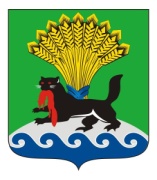 РОССИЙСКАЯ ФЕДЕРАЦИЯИРКУТСКАЯ ОБЛАСТЬИРКУТСКОЕ РАЙОННОЕ МУНИЦИПАЛЬНОЕ ОБРАЗОВАНИЕАДМИНИСТРАЦИЯПОСТАНОВЛЕНИЕот «02»___06____ 2017г.					                                                №165О внесении изменений в постановление Мэра Иркутского района от 11.11.2009 №8115 «Об организации работы Совета по развитию малого и среднего предпринимательства при Мэре Иркутского района»В  целях  повышения  эффективности  деятельности  Совета  по  развитию малого и среднего предпринимательства при Мэре Иркутского района, руководствуясь  пунктом 25 статьи 15 Федерального закона от 06.10.2003 №131-ФЗ «Об общих принципах организации местного самоуправления в Российской Федерации»,  статьей 11,  пунктом 2  статьи13  Федерального закона от 24.07.2007 №209-ФЗ «О развитии малого и среднего предпринимательства в Российской Федерации», статьями 39, 45, 54 Устава Иркутского районного муниципального образования, администрация Иркутского районного муниципального образования ПОСТАНОВЛЯЕТ:Внести   в  постановление  Мэра  Иркутского  района  от  11.11.2009 №8115 «Об  организации  работы  Совета  по  развитию  малого  и  среднего предпринимательства  при  Мэре  Иркутского района»  (далее - постановление) следующие  изменения:пункт 4 постановления изложить в следующей редакции: «Контроль исполнения настоящего постановления  возложить  на Первого заместителя Мэра района»;приложение №1 к постановлению изложить в редакции приложения к настоящему постановлению. Архивному отделу организационно-технического управления администрации  Иркутского  районного  муниципального  образования внести в  оригинал  постановления  Мэра  Иркутского  района от 11.11.2009 №8115 «Об  организации работы Совета по развитию малого и среднего предпринимательства  при  Мэре Иркутского  района»  информацию  о внесении  изменений.Опубликовать  настоящее  постановление  в  газете  «Ангарские огни» и  разместить в информационно–телекоммуникационной сети «Интернет» по адресу www.irkraion.ru.Контроль исполнения настоящего постановления возложить на Первого заместителя Мэра района.Мэр района                                                                                              Л.П. ФроловПриложение к постановлению администрации Иркутского районного муниципального образования  от 02  . 06  .2017 № 165СОСТАВ СОВЕТА ПО РАЗВИТИЮ МАЛОГО И СРЕДНЕГО ПРЕДПРИНИМАТЕЛЬСТВА ПРИ МЭРЕ ИРКУТСКОГО РАЙОНАИсполняющий обязанности Первого Заместителя Мэра района						И.В. ЖукМэр Иркутского районаПредседатель Совета;Первый заместитель Мэра Иркутского районаЗаместитель председателя Совета;Начальник отдела муниципальной поддержки и развития среднего и малого предпринимательства Комитета по экономике и управлению муниципальным имуществом администрации Иркутского районного муниципального образованияСекретарь Совета. Члены совета:Заместитель председателя Комитета по управлению муниципальным имуществом и жизнеобеспечению  администрации Иркутского районного муниципального образования;Заместитель Мэра Иркутского района;Председатель комитета по муниципальному финансовому контролю;Начальник экономического управления;Директор Микрокредитной компании «Фонд поддержки субъектов малого и среднего предпринимательства Иркутского района» (по согласованию);Председатель комитета по управлению муниципальным имуществом и жизнеобеспечению администрации Иркутского районного муниципального образования;Директор ООО «Строительно-монтажное управление - 88» (по согласованию);ИП Ващенкова Н.Н. (по согласованию);Председатель общественной организации предпринимателей Иркутской области (по согласованию)Депутат Законодательного собрания Иркутской области (по согласованию);Председатель Иркутского областного регионального Общероссийской общественной организации «Деловая Россия» (по согласованию);Общественный представитель Уполномоченного по защите прав предпринимателей по Иркутской области в Иркутском районе (по согласованию);Депутат Думы Иркутского районного муниципального образования;Председатель ПО «Сибиряк» (по согласованию);Начальник Управления сельского хозяйства и потребительского рынка администрации Иркутского районного муниципального образования;Директор ООО «Эко Базар» (по согласованию);Депутат Думы Иркутского районного муниципального образования; Генеральный директор ООО «У Михалыча» (по согласованию);Генеральный директор ООО «САТУР» (по согласованию);ИП Глава КФХ Хлебников И.Ф (по согласованию);ИП Глава КФХ Чуванов Н.И. (по согласованию).